Publicado en Barcelona el 02/12/2014 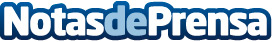 Campaña Crowdfunding para enseñar superpoderes a los padresEdúkame lanza una campaña crowdfunding para financiar un juego online que dote a los padres de habilidades tales como la paciencia, la motivación, la comunicación y la gestión del estrés, y potencie la buena relación entre padres e hijos. Datos de contacto:Juan Carlos Mora93 551 1413Nota de prensa publicada en: https://www.notasdeprensa.es/-69 Categorias: Educación Emprendedores E-Commerce Ocio para niños http://www.notasdeprensa.es